Erie High School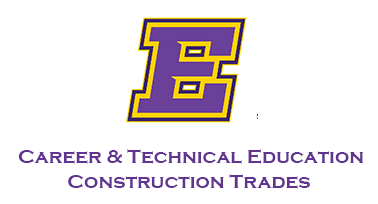 Erie High SchoolConstruction Trades Curriculum MapCIP Code # 46.9999Construction Trades Curriculum MapCIP Code # 46.9999Industry StandardsNCCEROSHAS/P2Level I1st Quarter                                      Orientation- Syllabus- ExpectationsConstruction Trades Task GridIntro to NCCER and CertsNCCER Module 5 BlueprintsProjects: Guided Readings, Arch Scale, SketchUp, PrintsIntroduction to SketchUpProjects: Playship, MaltShop, Walls, Doors, Windows, etc.NCCER Module 2 MathProjects: Measuring Blocks, 3-4-5, ScalingNCCER Module 1 SafetyProjects: Ladders, Harness, Scaffold2nd QuarterOSHA 10-Hour Construction Industry Certification & SP/2 Construction for CTESketchUp ContinuationNCCER Module 3 Hand ToolsProjects: 2x4 Z Cope, Hammers and Nails, Handsaws, Dumb Truck CutsNCCER Module 4 Power ToolsProjects: Hexagon Angles, Pallet Plaques, 3-D Cutouts, Recycled ProjectNCCER Module 9 MaterialsNCCER Module 7 Basic Communication SkillsNCCER Module 8 Basic Employability SkillsProjects: Job Application, Resume Work, Portfolio Creation3rd QuarterSketchUp ContinuationProjects: Bird House NCCER Construction TechnologyCT Module 1 and 2 MasonryBlock Layout, Mortar Wall, Estimation, Sims and Equipment4th QuarterSketchUp ContinuationProjects: Floor Plan, Floor Systems, Joists, Sheathing, Wall ComponentsCT Module 17 EquipmentProjects: Site Work, Foundation Work, Lasers and Transits, Concrete Forms, Sims and EquipmentCT Module 3 Floor SystemsProjects: Foundation, Sill, Rim Joists and Layout Estimation and CostingShop Close-OutLevel II1st QuarterSketchUp ContinuationProjects: Floor Plan, Floor Systems, Joists, Sheathing, Wall Components 3-D PrintCT Module 6 Wall SystemsProjects: Wall Components, Principals of Wall Framing, Perimeter, Load Bearing vs Non-Bearing, Estimation and Costing Rough Openings for Windows and DoorsCT Module 8 StairsProjects: Layout, Estimation and Costing, Cutting Stringers2nd QuarterSketchUp ContinuationProjects: Wall Components, Proper Framing, Ridge and Rafter, Hip and Valley, Stairs, 3-D PrintCT Module 4 Roof FramingProjects: Layout, Cut Rafters, Common, Hip, Valley, Ridge, Estimation and CostingCT Module 5 RoofingProjects: Layout, Felt, Drip, Shingles, Venting, Estimation and Costing3rd QuarterSketchUp ContinuationProjects: Sheathing and Siding, Exterior Finishes, Dog House Design, 3-D PrintCT Module 7 Exterior FinishProjects: Estimation and Costing, Soffit, Fascia, Aluminum Bending and WrappingEOY ProjectStudent Designed Dog House4th QuarterSketchUp ContinuationProjects: Dog House DesignEOY ProjectStudent Designed Dog HouseShop Close-OutLevel III1st QuarterSketchUp ContinuationProjects: Senior Project Begins, Structural, Basement Foundation, Floor PlanCT Module 9 & 10 ElectricalProjects: Electrical Circuits, Estimation and Costing, NEC Code, Lamp PrepCT Module 11 HVACProjects: Ductwork, Furnace and AC Unit2nd QuarterSketchUp ContinuationProjects: Senior ProjectPL Module 9Projects: Black Iron, Threading, Black Iron LampCT Module 12, 13, & 14Projects: Toilet Assembly, Drains, Faucets, Soldering, PEX, and PVC3rd QuarterSketchUp ContinuationProjects: Senior ProjectDrywall and FinishingProjects: Finish BoardPainting and StainingCT Module 15 & 16 MillworkProjects: Laminating, Wood Joints, Doors, Mortising, Chisels, Latches, Cabinets, Coping Trim, Moldings4th QuarterSketchUp ContinuationProjects: Senior Project3rd Year Final ProjectShop Close-OutLevel IV1st QuarterCo-OpSketchUp ContinuationProjects: Senior ProjectNOCTI ReviewNOCTI Pre-Test2nd QuarterCo-OpSketchUp ContinuationProjects: Senior ProjectNOCTI ReviewNOCTI Practice Testing3rd QuarterCo-OpSketchUp ContinuationProjects: Senior ProjectNOCTI ReviewNOCTI Test4th QuarterCo-OpProjects: Senior ProjectShop Close-Out